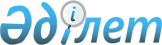 Жәнібек аудандық мәслихатының "Жәнібек аудандық мәслихатының 2014 жылғы 11 наурыздағы № 22-1 "Жәнібек ауданының аумағында бөлек жергiлiктi қоғамдастық жиындарын өткiзу және жергiлiктi қоғамдастық жиынына қатысу үшiн ауыл, көше, көппәтерлi тұрғын үй тұрғындары өкiлдерiнiң санын айқындау тәртiбi туралы қағидасын бекiту туралы" шешіміне өзгеріс енгізу туралы" 2022 жылғы 18 шілдедегі №19-4 шешімінің күші жойылды деп тану туралыБатыс Қазақстан облысы Жәнібек аудандық мәслихатының 2023 жылғы 5 қыркүйектегі № 10-11 шешімі
      Қазақстан Республикасының "Құқықтық актілер туралы" Заңының 27 бабына сәйкес Жәнібек аудандық мәслихаты ШЕШІМ ҚАБЫЛДАДЫ:
      1. Жәнібек аудандық мәслихатының "Жәнібек аудандық мәслихатының 2014 жылғы 11 наурыздағы № 22-1 "Жәнібек ауданының аумағында бөлек жергiлiктi қоғамдастық жиындарын өткiзу және жергiлiктi қоғамдастық жиынына қатысу үшiн ауыл, көше, көппәтерлi тұрғын үй тұрғындары өкiлдерiнiң санын айқындау тәртiбi туралы қағидасын бекiту туралы" шешіміне өзгеріс енгізу туралы" 2022 жылғы 18 шілдедегі №19-4 шешімінің күші жойылды деп танылсын.
      2. Осы шешім оның алғашқы ресми жарияланған күнінен кейін күнтізбелік он күн өткен соң қолданысқа енгізіледі.
					© 2012. Қазақстан Республикасы Әділет министрлігінің «Қазақстан Республикасының Заңнама және құқықтық ақпарат институты» ШЖҚ РМК
				
      Мәслихат төрағасы

Т.Кадимов
